Recall Cases Summary – Europe (Last Update Date: 31 August 2023)DateNotifying CountryProductCategoriesHazardImage1-Aug-2023CyprusChildren's DressFabric / Textile / Garment / Home TextileInjury Hazard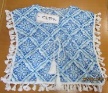 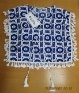 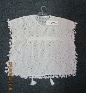 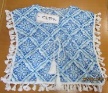 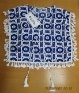 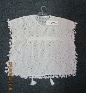 1-Aug-2023IrelandFurniture Bench SetFurnitureInjury Hazard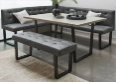 1-Aug-2023AustriaSkin Lightening CreamBodycare / CosmeticsChemical Hazard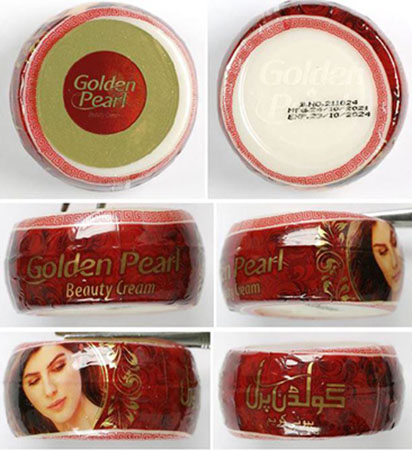 1-Aug-2023DenmarkSuspension Kit for Electric ScooterTools and HardwareInjury Hazard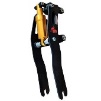 1-Aug-2023AustriaToy WhistleToys and Childcare ProductsDamage to Hearing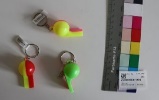 2-Aug-2023CyprusSwim SeatSporting Goods / EquipmentDrowning Hazard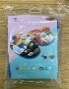 2-Aug-2023IrelandChildren's Swimming JacketProtective EquipmentDrowning Hazard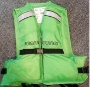 2-Aug-2023CyprusChildren's DressFabric / Textile / Garment / Home TextileInjury Hazard, Strangulation Hazard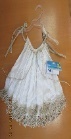 3-Aug-2023PortugalGas HeaterHousehold ItemsBurn Hazard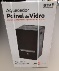 3-Aug-2023FranceHeatable Soft ToyToys and Childcare ProductsBurn Hazard, Fire Hazard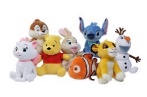 3-Aug-2023SwedenStaplerStationeryEnvironmental Hazard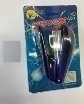 3-Aug-2023FranceElectric Heating CushionHome Electrical AppliancesBurn Hazard, Fire Hazard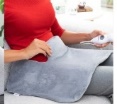 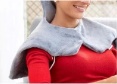 3-Aug-2023GermanyBaby CarrierToys and Childcare ProductsInjury Hazard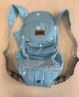 3-Aug-2023AustriaSkin Lightening CreamBodycare / CosmeticsChemical Hazard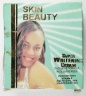 3-Aug-2023GermanyParticle Filter MaskProtective EquipmentMicrobiological Hazard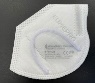 3-Aug-2023CzechiaParticle Filter MaskProtective EquipmentHealth Risk Hazard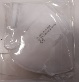 3-Aug-2023FinlandEarringsJewelryChemical Hazard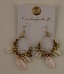 3-Aug-2023PolandSoft ToyToys and Childcare ProductsChoking Hazard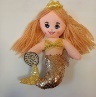 3-Aug-2023PolandPower SupplyElectrical AppliancesElectric Shock Hazard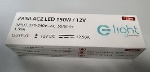 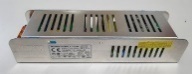 3-Aug-2023CzechiaHand And Nail Cream SetBodycare / CosmeticsChemical Hazard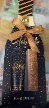 3-Aug-2023PolandPower SupplyElectrical AppliancesEnvironmental Hazard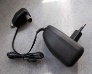 3-Aug-2023PolandPlastic Toy SetToys and Childcare ProductsChoking Hazard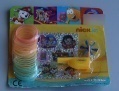 3-Aug-2023GermanyAluminium RimCar ComponentsInjury Hazard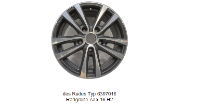 3-Aug-2023LatviaLiquid Fire StarterChemicalsChemical Hazard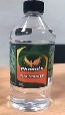 3-Aug-2023FranceFloor LampElectrical AppliancesCut Hazard, Injury Hazard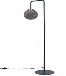 3-Aug-2023LithuaniaChildren's JacketFabric / Textile / Garment / Home TextileInjury Hazard, Strangulation Hazard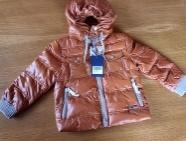 3-Aug-2023LithuaniaChildren's JumperFabric / Textile / Garment / Home TextileInjury Hazard, Strangulation Hazard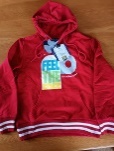 3-Aug-2023LithuaniaChildren's JumperFabric / Textile / Garment / Home TextileInjury Hazard, Strangulation Hazard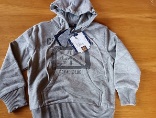 3-Aug-2023LithuaniaChildren's JacketFabric / Textile / Garment / Home TextileInjury Hazard, Strangulation Hazard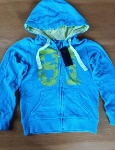 3-Aug-2023LithuaniaSports OutfitFabric / Textile / Garment / Home TextileInjury Hazard, Strangulation Hazard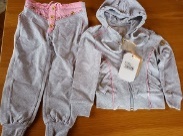 3-Aug-2023LithuaniaChildren's JumperFabric / Textile / Garment / Home TextileInjury Hazard, Strangulation Hazard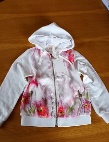 3-Aug-2023LithuaniaChildren's JumpsuitFabric / Textile / Garment / Home TextileInjury Hazard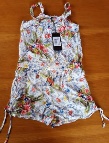 4-Aug-2023GermanyChildren's Snorkel MaskProtective EquipmentSuffocation Hazard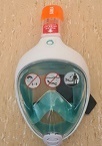 4-Aug-2023CzechiaPlastic DollToys and Childcare ProductsChemical Hazard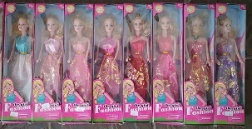 8-Aug-2023The NetherlandsFireworksOutdoor Living ItemsInjury Hazard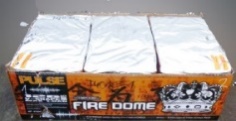 8-Aug-2023The NetherlandsFireworksOutdoor Living ItemsBurn Hazard, Injury Hazard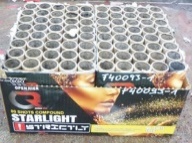 8-Aug-2023The NetherlandsFireworksOutdoor Living ItemsBurn Hazard, Injury Hazard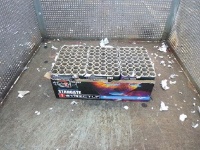 8-Aug-2023The NetherlandsFireworksOutdoor Living ItemsBurn Hazard, Injury Hazard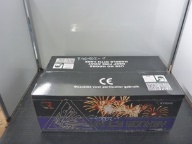 8-Aug-2023CyprusChildren's BikiniFabric / Textile / Garment / Home TextileInjury Hazard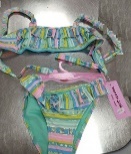 8-Aug-2023LithuaniaLiquid Fire StarterChemicalsChemical Hazard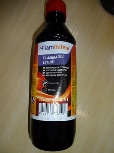 8-Aug-2023CyprusChildren's DressFabric / Textile / Garment / Home TextileInjury Hazard, Strangulation Hazard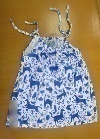 8-Aug-2023LithuaniaChildren's HoodieFabric / Textile / Garment / Home TextileInjury Hazard, Strangulation Hazard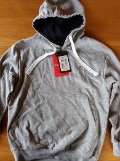 8-Aug-2023PolandLoudspeakersComputer / Audio / Video / Other Electronics & AccessoriesEnvironmental Hazard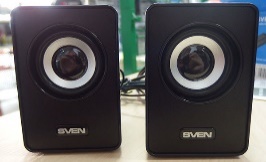 8-Aug-2023The NetherlandsToy Car KeysToys and Childcare ProductsChoking Hazard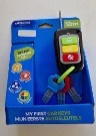 9-Aug-2023The NetherlandsFireworksOutdoor Living ItemsInjury Hazard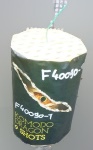 9-Aug-2023FranceShampooBodycare / CosmeticsMicrobiological Hazard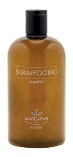 9-Aug-2023HungarySoft ToyToys and Childcare ProductsChemical Hazard, Choking Hazard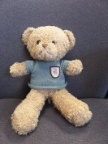 9-Aug-2023LithuaniaGrill and Fireplace CleanerChemicalsChemical Hazard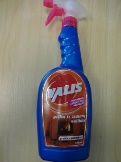 9-Aug-2023LithuaniaChildren's JumperFabric / Textile / Garment / Home TextileInjury Hazard, Strangulation Hazard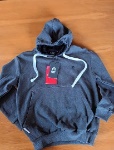 9-Aug-2023LithuaniaHair Shampoo and ConditionerBodycare / CosmeticsChemical Hazard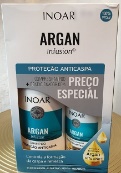 10-Aug-2023HungaryPerfumeBodycare / CosmeticsChemical Hazard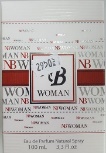 10-Aug-2023FranceSoft ToyToys and Childcare ProductsChoking Hazard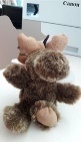 16-Aug-2023HungaryEau De ToiletteBodycare / CosmeticsChemical Hazard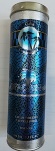 16-Aug-2023HungaryBody SprayBodycare / CosmeticsChemical Hazard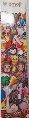 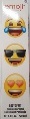 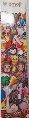 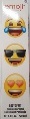 16-Aug-2023HungaryDeodorantBodycare / CosmeticsChemical Hazard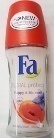 16-Aug-2023LithuaniaConstruction Waste CleanerChemicalsChemical Hazard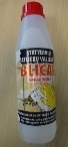 16-Aug-2023PolandToy Gun SetToys and Childcare ProductsDamage to Sight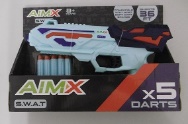 16-Aug-2023NorwayEyelash CurlerHome Electrical AppliancesEnvironmental Hazard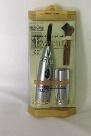 16-Aug-2023BulgariaChildren’s Short PantsFabric / Textile / Garment / Home TextileInjury Hazard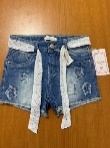 16-Aug-2023BulgariaChildren’s Clothing SetFabric / Textile / Garment / Home TextileInjury Hazard, Strangulation Hazard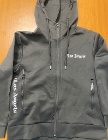 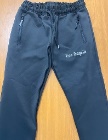 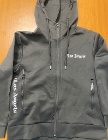 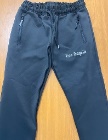 16-Aug-2023BulgariaChildren’s Clothing SetFabric / Textile / Garment / Home TextileInjury Hazard, Strangulation Hazard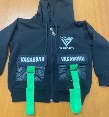 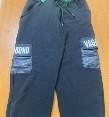 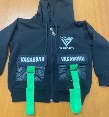 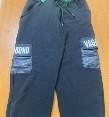 17-Aug-2023HungaryShower GelBodycare / CosmeticsChemical Hazard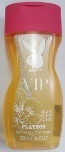 17-Aug-2023HungaryPerfumeBodycare / CosmeticsChemical Hazard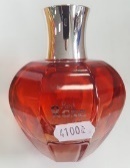 17-Aug-2023HungaryEau De ToiletteBodycare / CosmeticsChemical Hazard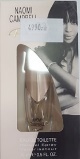 17-Aug-2023GermanySingle-use Electronic CigaretteChemicalsChemical Hazard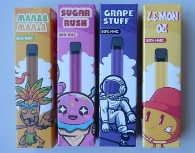 17-Aug-2023CyprusChildren's DressFabric / Textile / Garment / Home TextileInjury Hazard, Strangulation Hazard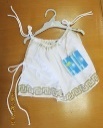 17-Aug-2023HungarySoapBodycare / CosmeticsChemical Hazard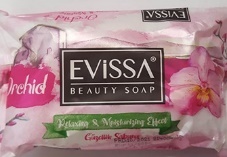 17-Aug-2023FranceSoft ToyToys and Childcare ProductsChoking Hazard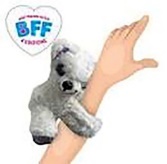 17-Aug-2023AustriaPush Along ToyToys and Childcare ProductsChoking Hazard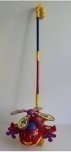 17-Aug-2023PolandSoldering IronHome Electrical AppliancesElectric Shock Hazard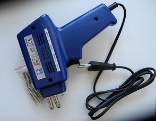 17-Aug-2023PolandFireworksOutdoor Living ItemsBurn Hazard, Fire Hazard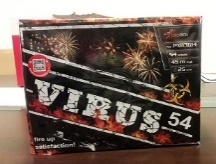 17-Aug-2023PolandUSB ChargerElectrical AppliancesElectric Shock Hazard, Fire Hazard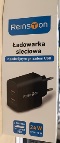 17-Aug-2023PolandSoft ToyToys and Childcare ProductsChoking Hazard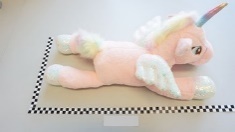 17-Aug-2023The NetherlandsBoiler, Heat ExchangerHome Electrical AppliancesMicrobiological Hazard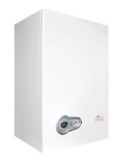 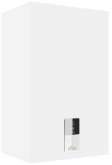 17-Aug-2023LithuaniaMould CleanerChemicalsChemical Hazard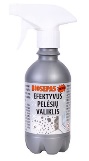 17-Aug-2023CzechiaPlastic DollToys and Childcare ProductsChemical Hazard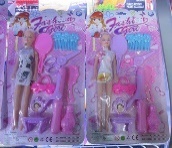 17-Aug-2023BulgariaChildren’s DressFabric / Textile / Garment / Home TextileInjury Hazard, Strangulation Hazard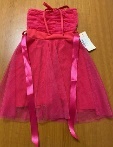 17-Aug-2023BulgariaChildren’s Clothing SetFabric / Textile / Garment / Home TextileInjury Hazard, Strangulation Hazard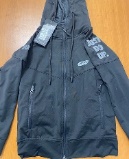 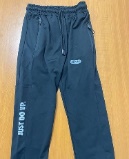 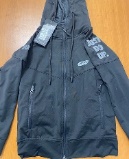 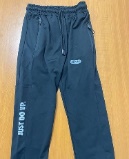 18-Aug-2023FranceAir ConditionerHome Electrical AppliancesFire Hazard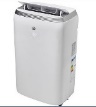 22-Aug-2023IcelandChildren's HoodieFabric / Textile / Garment / Home TextileInjury Hazard, Strangulation Hazard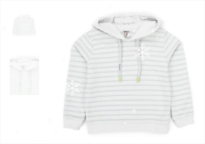 22-Aug-2023IcelandChildren's HoodieFabric / Textile / Garment / Home TextileInjury Hazard, Strangulation Hazard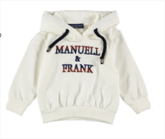 22-Aug-2023HungarySunscreen LotionBodycare / CosmeticsChemical Hazard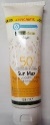 22-Aug-2023HungaryHairsprayBodycare / CosmeticsChemical Hazard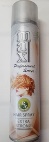 22-Aug-2023HungaryHair SprayBodycare / CosmeticsChemical Hazard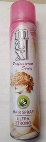 22-Aug-2023HungaryHand DisinfectantBodycare / CosmeticsChemical Hazard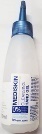 22-Aug-2023HungarySunscreen LotionBodycare / CosmeticsChemical Hazard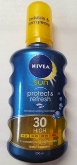 22-Aug-2023HungaryAfter Sun LotionBodycare / CosmeticsChemical Hazard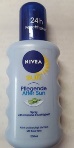 22-Aug-2023HungaryFace CreamBodycare / CosmeticsChemical Hazard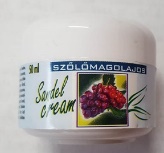 22-Aug-2023HungaryHair MousseBodycare / CosmeticsChemical Hazard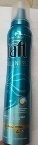 22-Aug-2023FranceSoft ToyToys and Childcare ProductsChoking Hazard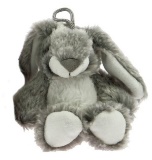 22-Aug-2023FranceSoft ToyToys and Childcare ProductsChoking Hazard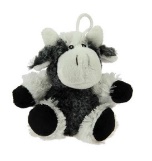 22-Aug-2023FranceSoft ToyToys and Childcare ProductsChoking Hazard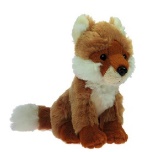 22-Aug-2023FinlandPlush ToyToys and Childcare ProductsChoking Hazard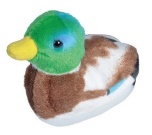 22-Aug-2023PolandToy Gun SetToys and Childcare ProductsDamage to Sight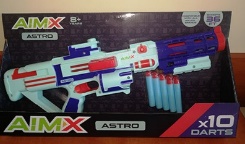 22-Aug-2023HungaryPerfumeBodycare / CosmeticsChemical Hazard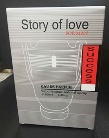 22-Aug-2023GermanyBaby Sleep BagsFabric / Textile / Garment / Home TextileSuffocation Hazard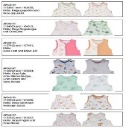 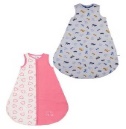 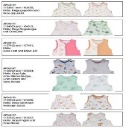 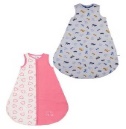 22-Aug-2023HungaryEau De ToiletteBodycare / CosmeticsChemical Hazard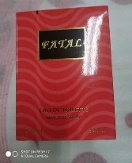 22-Aug-2023AustriaChildren's HoodieFabric / Textile / Garment / Home TextileInjury Hazard, Strangulation Hazard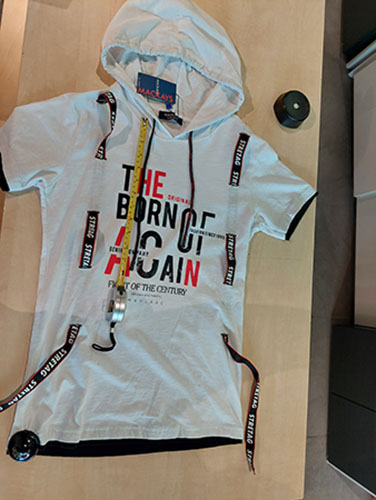 22-Aug-2023HungaryToy ScooterToys and Childcare ProductsInjury Hazard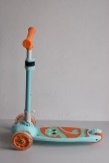 22-Aug-2023FinlandHeadlampElectrical AppliancesElectric Shock Hazard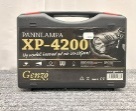 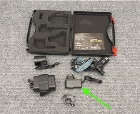 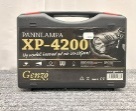 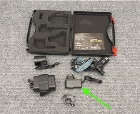 23-Aug-2023IcelandChildren's DressFabric / Textile / Garment / Home TextileInjury Hazard, Strangulation Hazard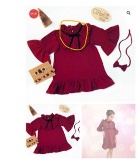 23-Aug-2023HungaryBody Care SetBodycare / CosmeticsChemical Hazard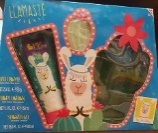 23-Aug-2023HungaryBaby LotionBodycare / CosmeticsChemical Hazard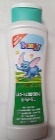 23-Aug-2023HungaryShampooBodycare / CosmeticsChemical Hazard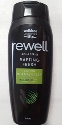 23-Aug-2023GermanyParticle Filter MaskProtective EquipmentHealth Risk Hazard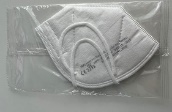 23-Aug-2023GermanySkin-lightening Body LotionBodycare / CosmeticsChemical Hazard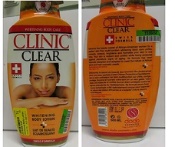 23-Aug-2023GermanyWater Electrolysis DeviceElectrical AppliancesElectric Shock Hazard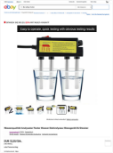 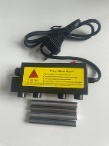 23-Aug-2023PolandSoft ToyToys and Childcare ProductsChoking Hazard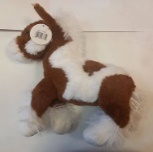 23-Aug-2023IrelandBaby Self-feeding PillowToys and Childcare ProductsChoking Hazard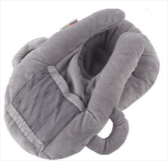 23-Aug-2023AustriaChildren's HoodieFabric / Textile / Garment / Home TextileInjury Hazard, Strangulation Hazard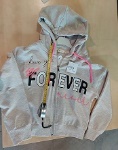 23-Aug-2023HungaryFlail-type Cutting Attachment for Brush CutterMachineryInjury Hazard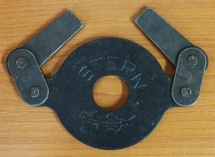 23-Aug-2023HungaryFlail-type Cutting Attachment for Brush CutterMachineryInjury Hazard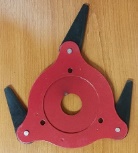 23-Aug-2023HungaryFlail-type Cutting Attachments for Brush CutterMachineryInjury Hazard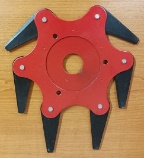 23-Aug-2023PolandPower SupplyElectrical AppliancesEnvironmental Hazard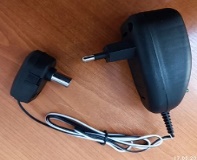 24-Aug-2023IcelandChildren's HoodieFabric / Textile / Garment / Home TextileInjury Hazard, Strangulation Hazard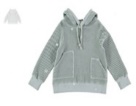 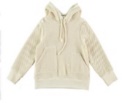 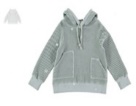 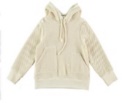 24-Aug-2023IcelandChildren's HoodieFabric / Textile / Garment / Home TextileInjury Hazard, Strangulation Hazard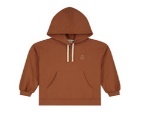 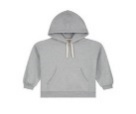 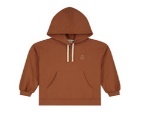 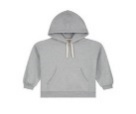 24-Aug-2023IcelandChildren's DressFabric / Textile / Garment / Home TextileInjury Hazard, Strangulation Hazard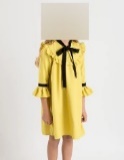 24-Aug-2023ItalyPerfumeBodycare / CosmeticsChemical Hazard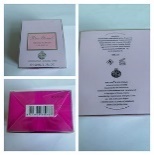 24-Aug-2023ItalyPerfumeBodycare / CosmeticsChemical Hazard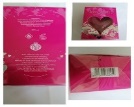 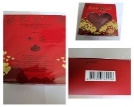 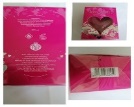 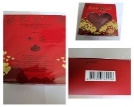 24-Aug-2023ItalyPerfumeBodycare / CosmeticsChemical Hazard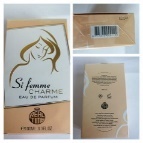 24-Aug-2023ItalyPerfumeBodycare / CosmeticsChemical Hazard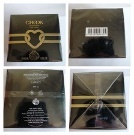 24-Aug-2023IcelandChildren's HoodieFabric / Textile / Garment / Home TextileInjury Hazard, Strangulation Hazard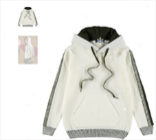 24-Aug-2023HungaryHair MousseBodycare / CosmeticsChemical Hazard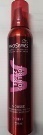 24-Aug-2023ItalyEau De ToiletteBodycare / CosmeticsChemical Hazard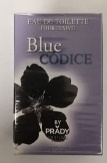 24-Aug-2023ItalyEau De ToiletteBodycare / CosmeticsChemical Hazard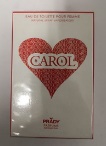 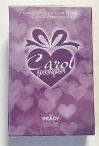 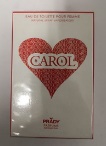 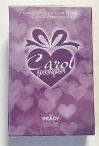 24-Aug-2023ItalyPerfumeBodycare / CosmeticsChemical Hazard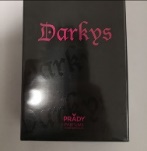 24-Aug-2023ItalyEau De ToiletteBodycare / CosmeticsChemical Hazard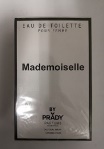 24-Aug-2023ItalyEau De ToiletteBodycare / CosmeticsChemical Hazard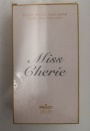 24-Aug-2023ItalyEau De ToiletteBodycare / CosmeticsChemical Hazard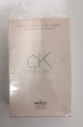 24-Aug-2023ItalyEau De ToiletteBodycare / CosmeticsChemical Hazard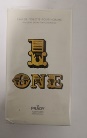 24-Aug-2023ItalyEau De ToiletteBodycare / CosmeticsChemical Hazard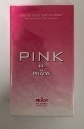 24-Aug-2023HungaryPerfumeBodycare / CosmeticsChemical Hazard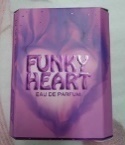 24-Aug-2023ItalyEau De ToiletteBodycare / CosmeticsChemical Hazard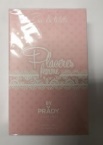 24-Aug-2023ItalyPerfumeBodycare / CosmeticsChemical Hazard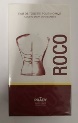 24-Aug-2023PolandSet of Children's EarringsJewelryChemical Hazard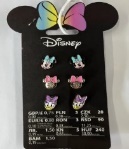 24-Aug-2023ItalyEau De ToiletteBodycare / CosmeticsChemical Hazard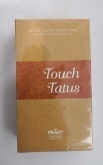 24-Aug-2023ItalyEau De ToiletteBodycare / CosmeticsChemical Hazard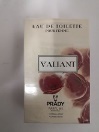 24-Aug-2023PolandWireless HeadphonesComputer / Audio / Video / Other Electronics & AccessoriesEnvironmental Hazard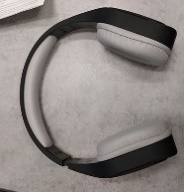 24-Aug-2023HungaryPerfumeBodycare / CosmeticsChemical Hazard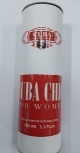 25-Aug-2023SwedenSkin Lightening CreamBodycare / CosmeticsChemical Hazard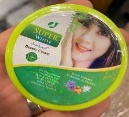 29-Aug-2023ItalyShower FoamBodycare / CosmeticsChemical Hazard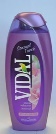 29-Aug-2023ItalyShampooBodycare / CosmeticsChemical Hazard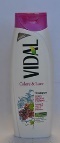 29-Aug-2023ItalyShampooBodycare / CosmeticsChemical Hazard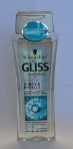 29-Aug-2023ItalyPerfumeBodycare / CosmeticsChemical Hazard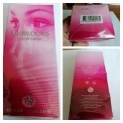 29-Aug-2023ItalyHair ConditionerBodycare / CosmeticsChemical Hazard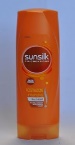 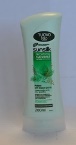 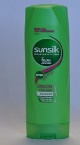 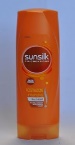 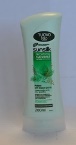 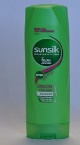 29-Aug-2023ItalyHair ConditionerBodycare / CosmeticsChemical Hazard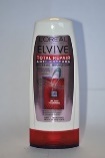 29-Aug-2023ItalyShower GelBodycare / CosmeticsChemical Hazard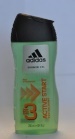 29-Aug-2023ItalyPerfumeBodycare / CosmeticsChemical Hazard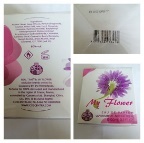 29-Aug-2023ItalyEau De ToiletteBodycare / CosmeticsChemical Hazard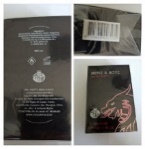 29-Aug-2023ItalyPerfumeBodycare / CosmeticsChemical Hazard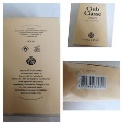 29-Aug-2023ItalyPerfumeBodycare / CosmeticsChemical Hazard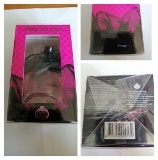 29-Aug-2023ItalyHair ConditionerBodycare / CosmeticsChemical Hazard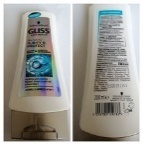 29-Aug-2023ItalyBath and Shower CreamBodycare / CosmeticsChemical Hazard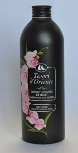 29-Aug-2023ItalyEau De ToiletteBodycare / CosmeticsChemical Hazard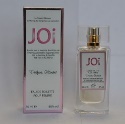 29-Aug-2023ItalyShampooBodycare / CosmeticsChemical Hazard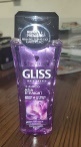 29-Aug-2023ItalyShampooBodycare / CosmeticsChemical Hazard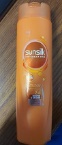 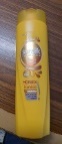 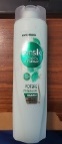 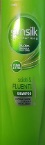 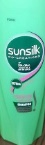 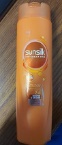 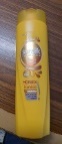 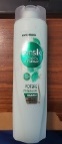 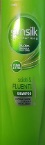 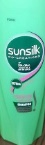 29-Aug-2023ItalyShampooBodycare / CosmeticsChemical Hazard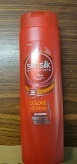 29-Aug-2023ItalyBath FoamBodycare / CosmeticsChemical Hazard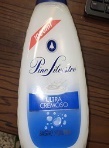 29-Aug-2023ItalyShower FoamBodycare / CosmeticsChemical Hazard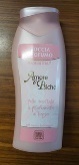 29-Aug-2023ItalyLiquid SoapBodycare / CosmeticsChemical Hazard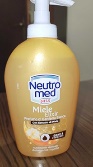 29-Aug-2023ItalyShower GelBodycare / CosmeticsChemical Hazard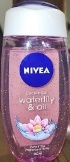 29-Aug-2023ItalyShower FoamBodycare / CosmeticsChemical Hazard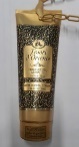 29-Aug-2023ItalyCreamBodycare / CosmeticsChemical Hazard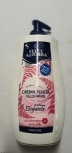 29-Aug-2023ItalyBath FoamBodycare / CosmeticsChemical Hazard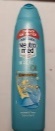 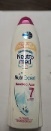 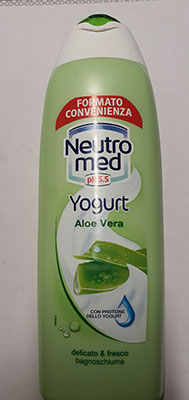 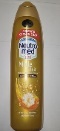 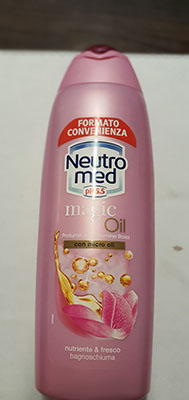 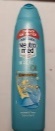 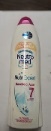 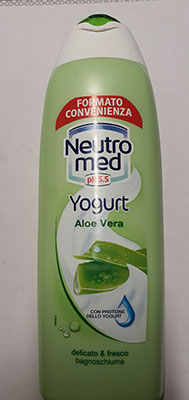 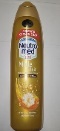 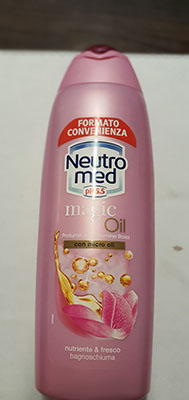 29-Aug-2023ItalyBath and Shower GelBodycare / CosmeticsChemical Hazard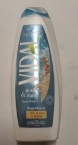 29-Aug-2023ItalyShower GelBodycare / CosmeticsChemical Hazard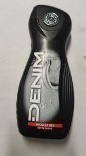 29-Aug-2023ItalyShower FoamBodycare / CosmeticsChemical Hazard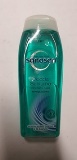 29-Aug-2023ItalyFace TonicBodycare / CosmeticsChemical Hazard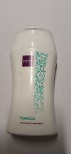 29-Aug-2023ItalyHair MousseBodycare / CosmeticsChemical Hazard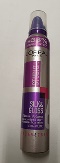 29-Aug-2023ItalyBath and Shower CreamBodycare / CosmeticsChemical Hazard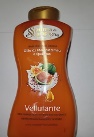 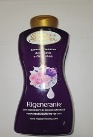 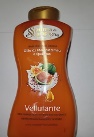 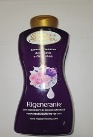 29-Aug-2023ItalyShampooBodycare / CosmeticsChemical Hazard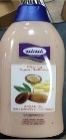 29-Aug-2023ItalyDeodorantBodycare / CosmeticsChemical Hazard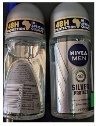 29-Aug-2023ItalyEau De ToiletteBodycare / CosmeticsChemical Hazard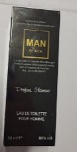 29-Aug-2023ItalyEau De ToiletteBodycare / CosmeticsChemical Hazard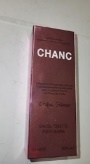 29-Aug-2023ItalyEau De ToiletteBodycare / CosmeticsChemical Hazard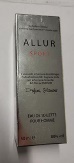 29-Aug-2023ItalyEau De ToiletteBodycare / CosmeticsChemical Hazard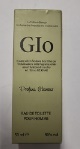 29-Aug-2023ItalyEau De ToiletteBodycare / CosmeticsChemical Hazard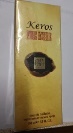 29-Aug-2023ItalyEau De ToiletteBodycare / CosmeticsChemical Hazard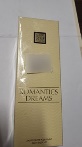 29-Aug-2023ItalyVarnishChemicalsChemical Hazard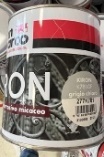 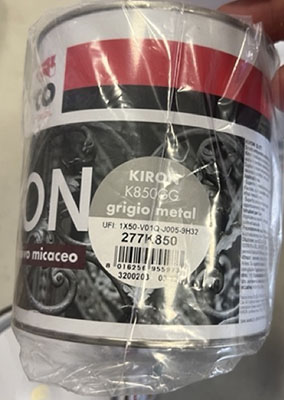 29-Aug-2023ItalyDeodorantBodycare / CosmeticsChemical Hazard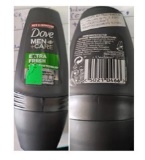 29-Aug-2023ItalyDeodorantBodycare / CosmeticsChemical Hazard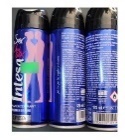 29-Aug-2023ItalyAftershaveBodycare / CosmeticsChemical Hazard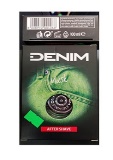 29-Aug-2023ItalyVarnishChemicalsChemical Hazard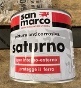 29-Aug-2023ItalyVarnishChemicalsChemical Hazard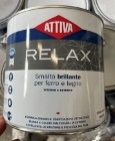 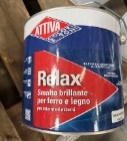 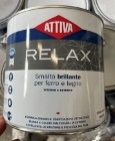 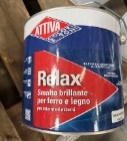 29-Aug-2023ItalyVarnishChemicalsChemical Hazard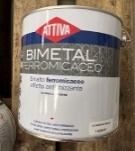 29-Aug-2023ItalyEau De ToiletteBodycare / CosmeticsChemical Hazard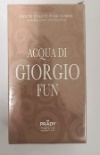 29-Aug-2023ItalyEau De ToiletteBodycare / CosmeticsChemical Hazard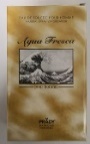 29-Aug-2023ItalyEau De ToiletteBodycare / CosmeticsChemical Hazard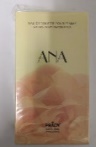 29-Aug-2023ItalyPerfumeBodycare / CosmeticsChemical Hazard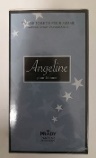 29-Aug-2023ItalyVarnishChemicalsChemical Hazard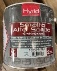 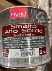 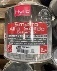 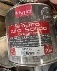 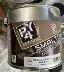 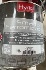 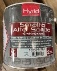 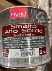 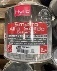 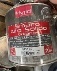 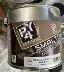 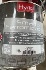 29-Aug-2023ItalyVarnishChemicalsChemical Hazard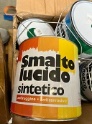 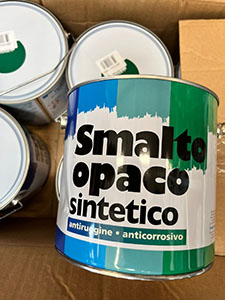 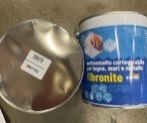 29-Aug-2023ItalyVarnishChemicalsChemical Hazard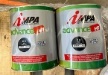 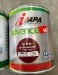 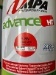 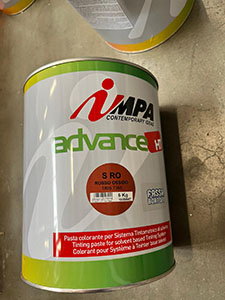 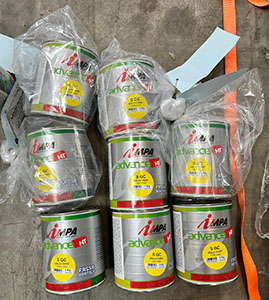 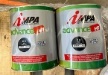 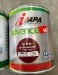 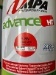 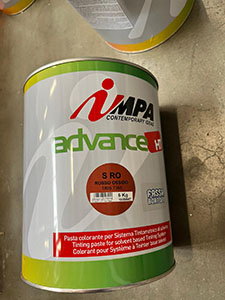 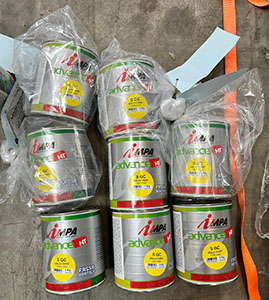 29-Aug-2023ItalyEau De ToiletteBodycare / CosmeticsChemical Hazard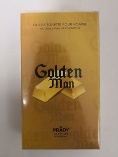 29-Aug-2023ItalyEau De ToiletteBodycare / CosmeticsChemical Hazard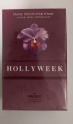 29-Aug-2023ItalyEau De ToiletteBodycare / CosmeticsChemical Hazard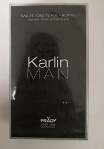 29-Aug-2023ItalyEau De ToiletteBodycare / CosmeticsChemical Hazard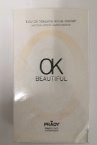 29-Aug-2023ItalyEau De ToiletteBodycare / CosmeticsChemical Hazard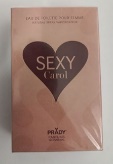 29-Aug-2023GermanyFall ArresterProtective EquipmentInjury Hazard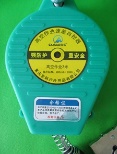 29-Aug-2023ItalyEau De ToiletteBodycare / CosmeticsChemical Hazard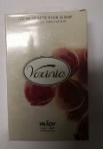 29-Aug-2023CyprusShoesFootwearChemical Hazard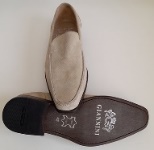 29-Aug-2023FranceFolding Electric BicycleSporting Goods / EquipmentInjury Hazard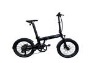 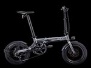 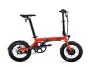 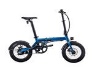 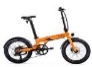 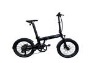 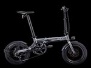 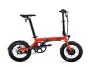 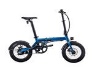 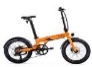 29-Aug-2023CzechiaShower GelBodycare / CosmeticsChemical Hazard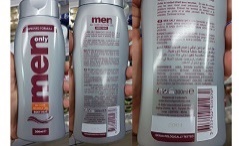 29-Aug-2023GermanyBraceletJewelryChemical Hazard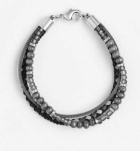 29-Aug-2023HungaryPerfumeBodycare / CosmeticsChemical Hazard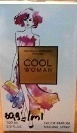 29-Aug-2023GermanyShampooBodycare / CosmeticsChemical Hazard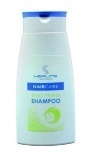 29-Aug-2023HungaryHair DryerHome Electrical AppliancesElectric Shock Hazard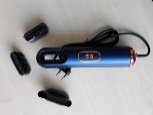 29-Aug-2023CzechiaDisposable Electronic CigaretteChemicalsChemical Hazard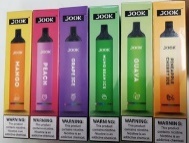 29-Aug-2023CzechiaPlastic DollToys and Childcare ProductsChemical Hazard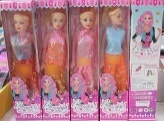 29-Aug-2023HungaryPerfumeBodycare / CosmeticsChemical Hazard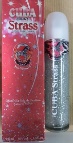 29-Aug-2023HungaryEau De ToiletteBodycare / CosmeticsChemical Hazard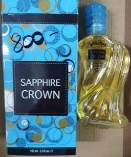 29-Aug-2023HungaryEau De ToiletteBodycare / CosmeticsChemical Hazard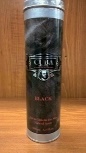 29-Aug-2023HungaryPerfumeBodycare / CosmeticsChemical Hazard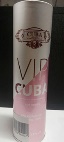 29-Aug-2023HungaryEau De ToiletteBodycare / CosmeticsChemical Hazard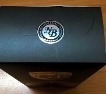 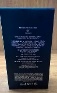 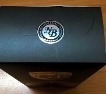 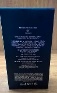 29-Aug-2023PolandEarringsJewelryChemical Hazard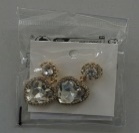 29-Aug-2023PolandJewelryJewelryChemical Hazard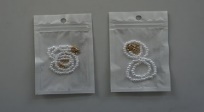 29-Aug-2023PolandEarringsJewelryChemical Hazard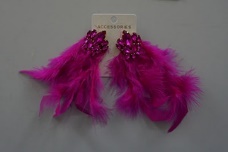 29-Aug-2023PolandNecklaceJewelryChemical Hazard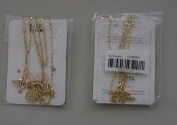 29-Aug-2023PolandBroochJewelryChemical Hazard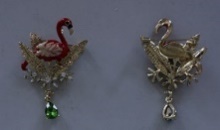 29-Aug-2023PolandBroochJewelryChemical Hazard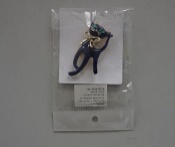 29-Aug-2023PolandEarringsJewelryChemical Hazard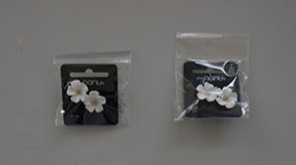 30-Aug-2023ItalyBath and Shower GelBodycare / CosmeticsChemical Hazard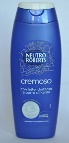 30-Aug-2023ItalyPerfumeBodycare / CosmeticsChemical Hazard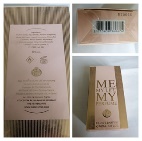 30-Aug-2023ItalyHair ConditionerBodycare / CosmeticsChemical Hazard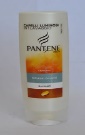 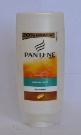 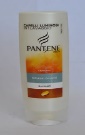 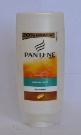 30-Aug-2023FranceLatex GlovesProtective EquipmentChemical Hazard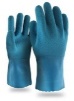 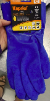 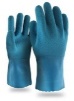 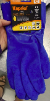 30-Aug-2023ItalyEau De ToiletteBodycare / CosmeticsChemical Hazard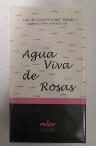 30-Aug-2023ItalyEau De ToiletteBodycare / CosmeticsChemical Hazard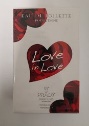 30-Aug-2023IrelandBaby Self-feeding PillowToys and Childcare ProductsChoking Hazard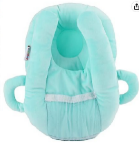 30-Aug-2023HungaryPerfumeBodycare / CosmeticsChemical Hazard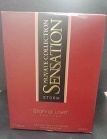 30-Aug-2023HungaryEau De ToiletteBodycare / CosmeticsChemical Hazard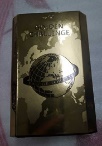 30-Aug-2023HungaryPerfumeBodycare / CosmeticsChemical Hazard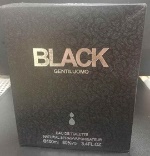 30-Aug-2023HungaryPerfumeBodycare / CosmeticsChemical Hazard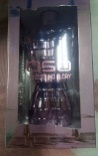 30-Aug-2023HungaryPerfumeBodycare / CosmeticsChemical Hazard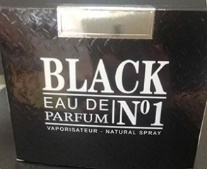 30-Aug-2023HungaryPerfumeBodycare / CosmeticsChemical Hazard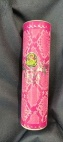 30-Aug-2023HungaryEau De ToiletteBodycare / CosmeticsChemical Hazard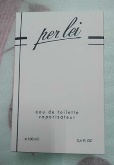 30-Aug-2023HungaryEau De ToiletteBodycare / CosmeticsChemical Hazard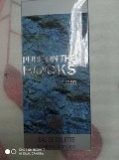 30-Aug-2023FinlandLED LampElectrical AppliancesElectric Shock Hazard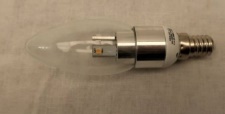 30-Aug-2023HungaryPerfumeBodycare / CosmeticsChemical Hazard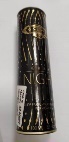 30-Aug-2023HungaryPerfumeBodycare / CosmeticsChemical Hazard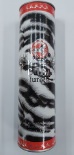 30-Aug-2023HungaryToy ScooterToys and Childcare ProductsInjury Hazard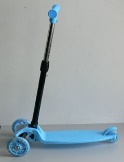 30-Aug-2023HungaryToy ScooterToys and Childcare ProductsInjury Hazard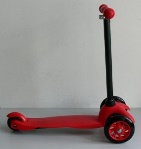 30-Aug-2023HungaryDart SetToys and Childcare ProductsChoking Hazard, Injury Hazard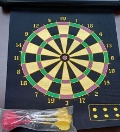 30-Aug-2023ItalyLiquid Hand SoapBodycare / CosmeticsChemical Hazard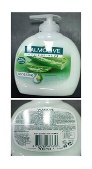 30-Aug-2023ItalyShower FoamBodycare / CosmeticsChemical Hazard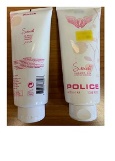 30-Aug-2023ItalyEau De ToiletteBodycare / CosmeticsChemical Hazard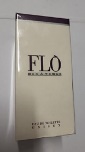 30-Aug-2023LithuaniaRodenticideChemicalsChemical Hazard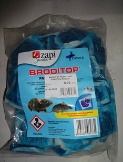 31-Aug-2023SwedenSkin Lightening CreamBodycare / CosmeticsChemical Hazard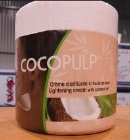 31-Aug-2023SlovakiaFlail-type Cutting Attachment for Brush CuttersMachineryInjury Hazard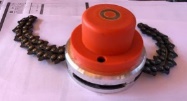 31-Aug-2023ItalyVarnishChemicalsChemical Hazard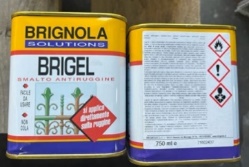 31-Aug-2023LatviaToy Gun with ProjectilesToys and Childcare ProductsInjury Hazard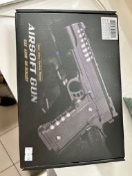 31-Aug-2023IrelandBaby Self-feeding PillowToys and Childcare ProductsChoking Hazard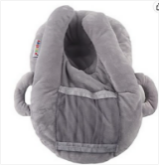 31-Aug-2023IrelandBaby Self-feeding PillowToys and Childcare ProductsChoking Hazard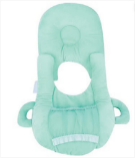 31-Aug-2023IrelandBaby Self-feeding PillowToys and Childcare ProductsChoking Hazard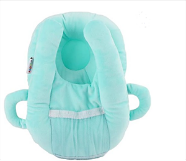 31-Aug-2023FrancePaint StripperChemicalsChemical Hazard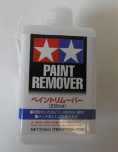 31-Aug-2023HungaryRotary Cutting Head with Two Chains - BrushcuttersMachineryInjury Hazard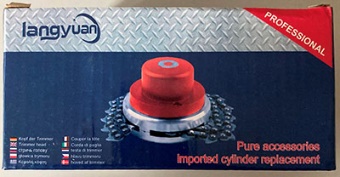 31-Aug-2023SwedenExercise BallSporting Goods / EquipmentChemical Hazard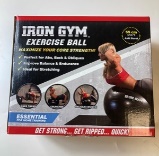 31-Aug-2023HungaryRotary Cutting Head with Two Chains - BrushcuttersMachineryInjury Hazard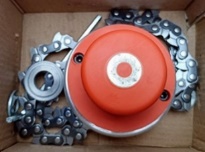 31-Aug-2023HungaryRotary Cutting Head with Six Knifes - BrushcuttersMachineryInjury Hazard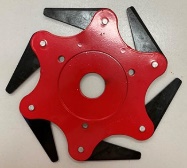 31-Aug-2023HungaryHair DryerHome Electrical AppliancesElectric Shock Hazard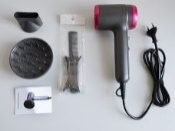 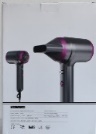 31-Aug-2023ItalyShower OilBodycare / CosmeticsChemical Hazard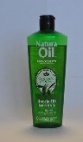 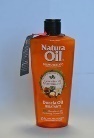 31-Aug-2023ItalyPerfumeBodycare / CosmeticsChemical Hazard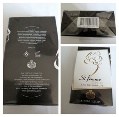 31-Aug-2023ItalyPerfumeBodycare / CosmeticsChemical Hazard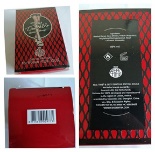 31-Aug-2023ItalyPerfumeBodycare / CosmeticsChemical Hazard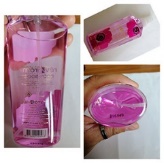 31-Aug-2023ItalyBody Care SetBodycare / CosmeticsChemical Hazard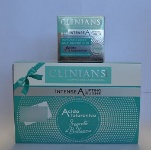 31-Aug-2023ItalyLiquid SoapBodycare / CosmeticsChemical Hazard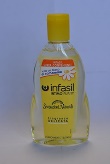 31-Aug-2023ItalyDeodorant SprayBodycare / CosmeticsChemical Hazard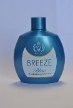 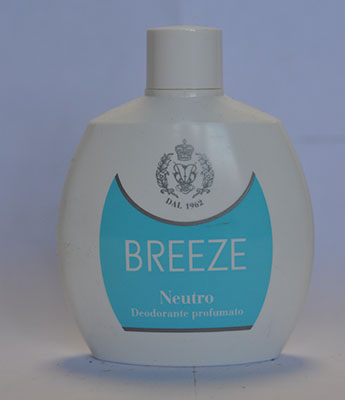 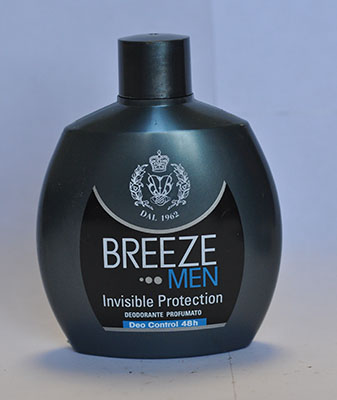 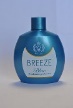 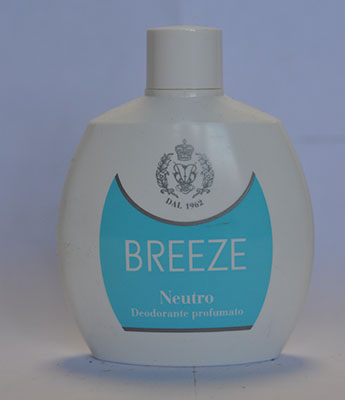 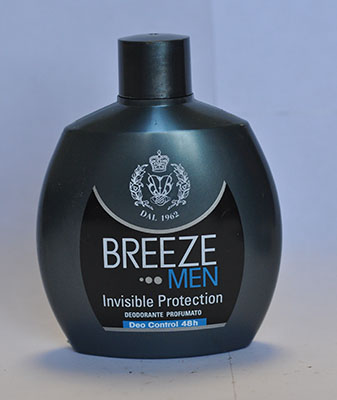 31-Aug-2023ItalyShampooBodycare / CosmeticsChemical Hazard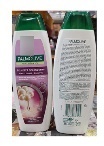 31-Aug-2023ItalyShampooBodycare / CosmeticsChemical Hazard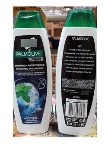 31-Aug-2023ItalyDeodorant SprayBodycare / CosmeticsChemical Hazard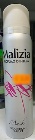 31-Aug-2023FranceLip BalmBodycare / CosmeticsChemical Hazard, Choking Hazard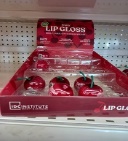 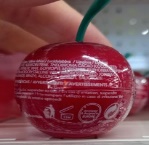 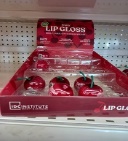 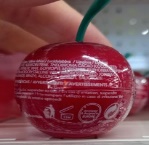 31-Aug-2023ItalyHair MousseBodycare / CosmeticsChemical Hazard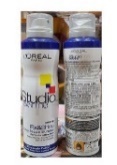 31-Aug-2023ItalyShaving FoamBodycare / CosmeticsChemical Hazard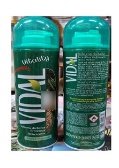 31-Aug-2023ItalyShaving FoamBodycare / CosmeticsChemical Hazard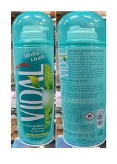 31-Aug-2023ItalyDeodorantBodycare / CosmeticsChemical Hazard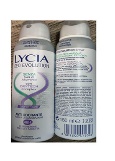 31-Aug-2023ItalyShower FoamBodycare / CosmeticsChemical Hazard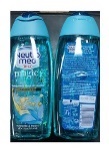 31-Aug-2023ItalyLiquid SoapBodycare / CosmeticsChemical Hazard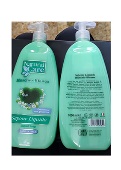 31-Aug-2023ItalyLiquid SoapBodycare / CosmeticsChemical Hazard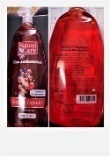 31-Aug-2023ItalyHair Styling GelBodycare / CosmeticsChemical Hazard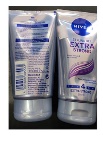 31-Aug-2023ItalyPerfumeBodycare / CosmeticsChemical Hazard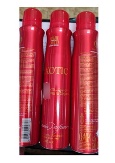 31-Aug-2023ItalyDeodorant SprayBodycare / CosmeticsChemical Hazard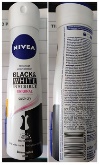 31-Aug-2023ItalyFacial TonerBodycare / CosmeticsChemical Hazard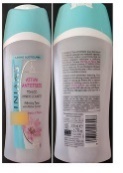 31-Aug-2023ItalyDeodorantBodycare / CosmeticsChemical Hazard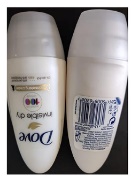 31-Aug-2023ItalyVarnishChemicalsChemical Hazard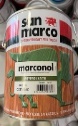 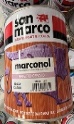 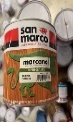 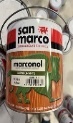 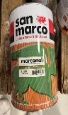 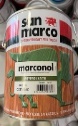 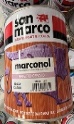 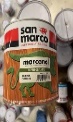 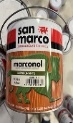 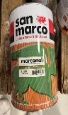 31-Aug-2023ItalyVarnishChemicalsChemical Hazard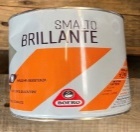 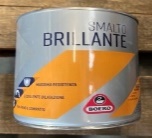 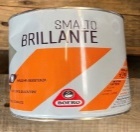 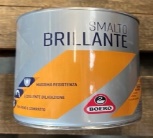 31-Aug-2023ItalyVarnishChemicalsChemical Hazard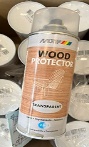 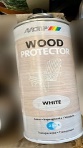 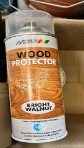 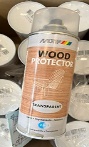 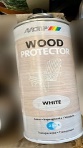 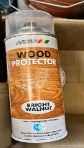 31-Aug-2023HungaryBaby WalkerToys and Childcare ProductsInjury Hazard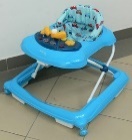 31-Aug-2023PolandEarringsJewelryChemical Hazard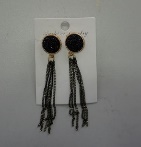 